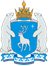 ПРАВИТЕЛЬСТВО ЯМАЛО-НЕНЕЦКОГО АВТОНОМНОГО ОКРУГАПОСТАНОВЛЕНИЕ19 февраля 2023 г.                                                                                           № 122-Пг. СалехардОб утверждении дополнительных требований к содержанию домашних животных, в том числе к их выгулу, на территории Ямало-Ненецкого автономного округаВ соответствии с частью 8 статьи 13 Федерального закона от 27 декабря 2018 года № 498-ФЗ «Об ответственном обращении с животными и о внесении изменений в отдельные законодательные акты Российской Федерации» Правительство Ямало-Ненецкого автономного округа                                                            постановляет:1. Утвердить прилагаемые дополнительные требования к содержанию домашних животных, в том числе к их выгулу, на территории Ямало-Ненецкого автономного округа.2. Владельцы домашних животных до 01 сентября 2024 года обязаны обеспечить регистрацию принадлежащих им домашних животных.3. Настоящее постановление вступает в силу с 01 сентября 2023 года и действует до 31 августа 2029 года.ГубернаторЯмало-Ненецкого автономного округа                                               Д.А. АртюховУТВЕРЖДЕНЫпостановлением ПравительстваЯмало-Ненецкого автономного округаот 19 февраля 2023 года № 122-ПДОПОЛНИТЕЛЬНЫЕ ТРЕБОВАНИЯк содержанию домашних животных, в том числе к их выгулу,на территории Ямало-Ненецкого автономного округаI. Общие положения1. Настоящие дополнительные требования к содержанию домашних животных, в том числе к их выгулу, на территории Ямало-Ненецкого автономного округа (далее – дополнительные требования, автономный округ) разработаны в соответствии частью 8 статьи 13 Федерального закона                         от 27 декабря 2018 года № 498-ФЗ «Об ответственном обращении с животными и о внесении изменений в отдельные законодательные акты Российской Федерации».2. Уполномоченным органом, осуществляющим оценку соблюдения дополнительных требований на территории автономного округа, является служба ветеринарии автономного округа, а в случае наделения органов местного самоуправления муниципальных образований в автономном округе (далее – органы местного самоуправления) полномочиями по оценке соблюдения обязательных требований – соответствующий орган местного самоуправления или его структурное подразделение.3. Для целей дополнительных требований используются следующие понятия:домашние животные – собаки или кошки, которые находятся на содержании владельца – физического лица, под его временным или постоянным надзором и местом содержания которых не являются зоопарки, зоосады, цирки, зоотеатры;владелец домашнего животного – физическое лицо, которому домашнее животное принадлежит на праве собственности или ином законном основании; содержание домашнего животного – меры, применяемые владельцем домашнего животного для сохранения жизни и здоровья домашнего животного, при соблюдении санитарно-гигиенических, ветеринарно-санитарных норм и правил, а также обеспечения общественного порядка и безопасности граждан;условия содержания домашнего животного – условия, соблюдение которых позволяет обеспечить сохранность жизни и здоровья домашних животных и удовлетворить их физиологические потребности в том числе в пище, воде, отдыхе, двигательной активности, ветеринарной помощи;выгул домашнего животного – нахождение домашнего животного вне места его содержания;свободный выгул домашнего животного – выгул домашнего животного без поводка;самовыгул – выгул домашнего животного без сопровождения его владельцем домашнего животного;нежелательное потомство – потомство домашних животных, рождение которого повлекло или повлечет невозможность или нежелание владельца домашнего животного обеспечить условия его содержания, определенные абзацем четвертым настоящего пункта.II. Требования к содержанию домашних животных 4. При содержании домашних животных не допускается:1) содержать домашних животных в помещениях многоквартирного дома (общежития), не являющихся частью квартиры (комнаты), в местах общего пользования квартир, занятых несколькими семьями, в иных нежилых помещениях, в том числе в подъездах, подвалах, на чердаках, на территориях общего пользования, а также на придомовых территориях многоквартирных домов;2) содержать домашних животных в жилых помещениях в случае, если в этом помещении постоянно не проживает человек;3) оставлять домашнее животное без пищи, воды, а также содержать их в условиях, не соответствующих их физиологическим потребностям;4) оставлять домашнее животное без попечения, а также отказываться от права собственности (владения) на домашнее животное без передачи его новому владельцу или в приют для животных.5. Содержание собаки на территории частных домовладений осуществляется на привязи или в вольере, которые позволяют обеспечить безопасность жизни и здоровья граждан, а также их имущества.6. При входе на территорию частных домовладений, указанных в пункте 5 дополнительных требований, должна быть установлена предупреждающая надпись о наличии собаки.7. Допускается содержание собаки на огороженной территории частных домовладений без привязи и вне вольера только в случае, если владельцем приняты меры, исключающие самостоятельный выход собаки за огороженную территорию частного домовладения.8. Владелец домашнего животного в случае укуса домашним животным другого животного или человека обязан в течение 12 часов с момента укуса доставить домашнее животное в государственное учреждение ветеринарии, осуществляющее деятельность на территории соответствующего муниципального образования в автономном округе (далее – государственное учреждение ветеринарии), для осмотра и изолированного содержания домашнего животного под наблюдением специалистов в области ветеринарии в течение 10 календарных дней, со дня доставления домашнего животного в государственное учреждение ветеринарии.9. При наличии у владельца домашнего животного, покусавшего людей и (или) животных, условий для изолированного содержания такого животного, исключающих возможность контакта такого животного с другими животными и людьми, изолированное содержание такого животного может осуществляться его владельцем. В этом случае домашнее животное, покусавшее людей и (или) животных, после клинического осмотра специалистом в области ветеринарии возвращается его владельцу, который обязан обеспечить изолированное содержание такого животного в течение 10 календарных дней со дня его передачи владельцу домашнего животного.10. В целях предотвращения возникновения и распространения особо опасных болезней, в том числе общих для человека и животных, владельцы домашних животных обязаны незамедлительно любым доступным способом сообщать в государственные учреждения ветеринарии обо всех случаях внезапной смерти или одновременного массового заболевания домашних животных, а также об изменениях в их поведении, указывающих на возможное заболевание.11. В случае смерти домашнего животного запрещается захоронение трупа домашнего животного в землю, а также сброс на объектах размещения отходов и в бытовые мусорные контейнеры, в поля, леса, овраги, водные объекты. Утилизация трупов домашних животных должна осуществляться государственными учреждениями ветеринарии или специализированными организациями.12. Утилизация трупа домашнего животного осуществляется за счёт средств его владельца.13. Владелец домашнего животного обязан принимать меры к предотвращению появления нежелательного потомства у домашнего животного посредством их временной изоляции, применения ветеринарных препаратов или стерилизации (кастрации).III. Требования к выгулу домашних животных14. Выгул собак является обязательным элементом их содержания и осуществляется в зависимости от места его проведения с применением поводка, обеспечивающего безопасность граждан, сохранность их имущества и других животных, либо без его применения (свободный выгул).15. В населённых пунктах выгул собак без поводка, а собак, имеющих высоту в холке более сорока сантиметров, без поводка и без намордника запрещается.16. Свободный выгул собак на территориях населенных пунктов допускается исключительно на специальных площадках для выгула собак либо в других местах, разрешённых органами местного самоуправления. При этом домашнее животное должно постоянно находиться под контролем владельца домашнего животного, который обязан обеспечить безопасность граждан, сохранность их имущества и других животных.17. За пределами территории населенного пункта допускается свободный выгул собак при обеспечении безопасности граждан и других животных.18. На территории автономного округа самовыгул собак запрещён. Домашние животные, находящиеся в населенных пунктах без сопровождения их владельцами, считаются животными без владельцев и подлежат отлову и помещению в приют для животных. 19. При выгуле домашнего животного владелец домашнего животного обязан осуществлять уборку продуктов жизнедеятельности домашнего животного непосредственно после их образования.20. Запрещается выгул собак малолетними лицами, а также лицами, находящимися в состоянии опьянения.IV. Требования к регистрации домашних животных21. Владелец домашнего животного в течение 2 недель со дня его приобретения или первичного ввоза его на территорию автономного округа обязан представить домашнее животное для регистрации в государственное учреждение ветеринарии.Новорожденные домашние животные подлежат регистрации в государственном учреждении ветеринарии не позднее 3 месяцев со дня их рождения.22. Регистрация домашних животных осуществляется за счёт средств их владельцев. Порядок регистрации домашних животных устанавливается правовым актом службы ветеринарии автономного округа, имеющим нормативный правовой характер.V. Ответственность за нарушение дополнительных требований 23. За нарушение дополнительных требований владельцы домашних животных несут ответственность в соответствии с законодательством Российской Федерации и автономного округа.